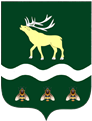 АДМИНИСТРАЦИЯЯКОВЛЕВСКОГО МУНИЦИПАЛЬНОГО ОКРУГА ПРИМОРСКОГО КРАЯПОСТАНОВЛЕНИЕ О внесении изменений в постановление Администрации Яковлевского муниципального округа от 28.12.2023 № 254-НПА «Об утверждении муниципальной программы «Профилактика правонарушений на территории Яковлевского муниципального округа» на 2024- 2030 годыРуководствуясь Федеральным законом от 06.10.2003 № 131- ФЗ «Об общих принципах организации местного самоуправления в Российской Федерации», постановлением Администрации Яковлевского муниципального района от 10.07.2023 № 334-па «Об утверждении Порядка принятия решений о разработке, реализации и оценке эффективности муниципальных программ Яковлевского муниципального округа», в соответствии с распоряжением Администрации  Яковлевского  муниципального района от 05.07.2023 № 514- ра «Об утверждении перечня муниципальных программ Яковлевского муниципального округа», на основании Устава Яковлевского муниципального округа, Администрация Яковлевского муниципального округа ПОСТАНОВЛЯЕТ:Внести в муниципальную программу «Профилактика правонарушений на территории Яковлевского муниципального округа» на 2024-2030 годы, утвержденную постановлением Администрации Яковлевского муниципального округа 28.12.2023 № 254-НПА «Об утверждении муниципальной программы  «Профилактика правонарушений на территории Яковлевского муниципального округа» на 2024- 2030 годы следующие изменения:Изложить паспорт муниципальной программы в новой редакции согласно приложению № 1 к настоящему постановлению.Изложить приложение № 4 к муниципальной программе в новой редукции согласно приложению № 2 к настоящему постановлению.Изложить приложение № 5 к муниципальной программе в новой редакции согласно приложению № 3 к настоящему постановлению.Руководителю аппарата Администрации Яковлевского муниципального округа (Сомова О.В.) обеспечить публикацию настоящего постановления в районной газете «Сельский труженик» и размещение на официальном сайте Яковлевского муниципального округа. Настоящее постановление вступает в силу с момента его опубликования.  Контроль  исполнения настоящего  постановления возложить на заместителя главы Администрации Яковлевского муниципального округа Шилова С.А.Глава Яковлевского муниципального округа 				                          А.А. Коренчук от02.05.2024с. Яковлевка№  332 	-НПА